              СОГЛАСОВАНО              Информационно-методический центр              Кировского района Санкт-Петербурга              ________________С.И. Хазова              «____» _______________ 2023 г.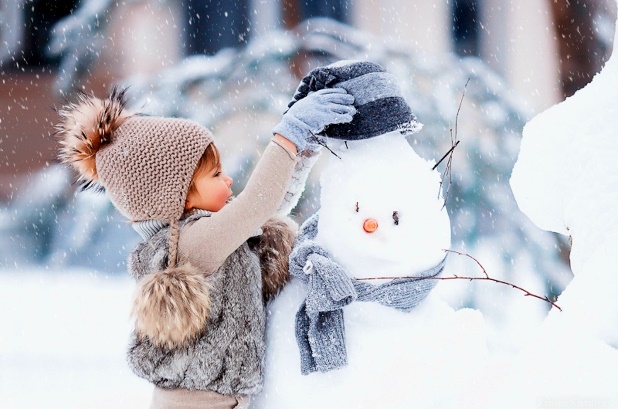 Администрация Кировского района Санкт-ПетербургаОтдел образованияИнформационно-методический центрКировского района Санкт-ПетербургаИнформационная страница (декабрь 2023 года)Праздники декабря:Поздравляем с наступающим Новым Годом и Рождеством!Желаем вам в новом году педагогического процветания, прибавления здоровья и сил, появления новых возможностей и идей для творчества и вдохновения. Пусть каждый день нового года будет счастливым и успешным!Поздравляем:Педагогический коллектив ДОУ 16 (заведующий Гусарова Т.С., заместитель заведующего по УВР Булатова И.Н.), призера городского конкурса «Диссеминация лучших образовательных практик дошкольных образовательных организаций Санкт-Петербурга»  Благодарим:Администрацию и педагогический коллектив ДОУ 73 (заведующий Иващенко Л.В., старший воспитатель Лукьянова Ю.А.) за помощь в подготовке и проведении на высоком профессиональном уровне районного семинара «Профессиональное здоровье личности: ключи к педагогическому и жизненному успеху»;Администрацию и педагогический коллектив ДОУ 35 (заведующий Власова С.В., старший воспитатель Ярошеня Ж.А.) за организацию и проведение 1-3 тура конкурса педагогических достижений в номинации «Все начинается с детства», подноминации «Воспитатедь ДОУ»;Администрацию и педагогический коллектив ДОУ 54 (заведующий Наумовская И.А., педагог организатор Мирзаева Л.А.) за организацию и проведение конкурса музыкально-эстетической направленности «До-ми-соль-ка» для воспитанников ДОУ Кировского района Санкт-ПетербургаУТВЕРЖДАЮОтдел образования администрацииКировского района Санкт-Петербурга___________________ Ю.В. Ступак«____» _______________ 2023 г.1 декабря - Всероссийский день хоккея;День Антарктиды;4 декабря - День заказов подарков Деду Морозу;День угощения птиц и белок;8 декабря - Международный день художника;9 декабря - День Героев Отечества в России;День рождественской открытки;12 декабря - День Конституции Российской Федерации;15 декабря - Международный день чая;21 декабря - День рождения баскетбола;22 декабря-день российского хоккея;26 декабря-день подарков;31 декабря – канун Нового года.Содержание работыДатаДатаВремяВремяВремяВремяМестоОтветственныйОтветственныйПовышение эффективности управления и оптимизация взаимодействия образовательных учрежденийПовышение эффективности управления и оптимизация взаимодействия образовательных учрежденийПовышение эффективности управления и оптимизация взаимодействия образовательных учрежденийПовышение эффективности управления и оптимизация взаимодействия образовательных учрежденийПовышение эффективности управления и оптимизация взаимодействия образовательных учрежденийПовышение эффективности управления и оптимизация взаимодействия образовательных учрежденийПовышение эффективности управления и оптимизация взаимодействия образовательных учрежденийПовышение эффективности управления и оптимизация взаимодействия образовательных учрежденийПовышение эффективности управления и оптимизация взаимодействия образовательных учрежденийПовышение эффективности управления и оптимизация взаимодействия образовательных учрежденийПовышение эффективности управления и оптимизация взаимодействия образовательных учрежденийПлан совместной работы ОО, ИМЦ и ДОУПлан совместной работы ОО, ИМЦ и ДОУПлан совместной работы ОО, ИМЦ и ДОУПлан совместной работы ОО, ИМЦ и ДОУПлан совместной работы ОО, ИМЦ и ДОУПлан совместной работы ОО, ИМЦ и ДОУПлан совместной работы ОО, ИМЦ и ДОУПлан совместной работы ОО, ИМЦ и ДОУПлан совместной работы ОО, ИМЦ и ДОУПлан совместной работы ОО, ИМЦ и ДОУПлан совместной работы ОО, ИМЦ и ДОУ1Конкурс педагогических достижений в Кировском районе в 2023-2024 учебном годуПо графику конкурсаПо графику конкурсаПо графику конкурсаПо графику конкурсаПо графику конкурсаПо графику конкурсаПо графику конкурсаКазанцева Ю.Г.Хазова С.И.Казанцева Ю.Г.Хазова С.И.2Заседание Координационного совета по модернизации системы образования Кировского районабудет сообщено дополнительнобудет сообщено дополнительнобудет сообщено дополнительнобудет сообщено дополнительноИМЦИМЦИМЦПетренко И.В.Хазова С.И.Петренко И.В.Хазова С.И.3АнтиКонференция для руководителей ОУ и ДОУ Кировского района «#ПедагогРуководительМегаполис»11.1211.1211.1210.00ДДЮТ(пр.Стачек, 206)ДДЮТ(пр.Стачек, 206)ДДЮТ(пр.Стачек, 206)Ступак Ю.В.Хазова С.И.Ступак Ю.В.Хазова С.И.Совещания и семинары заведующих ДОУСовещания и семинары заведующих ДОУСовещания и семинары заведующих ДОУСовещания и семинары заведующих ДОУСовещания и семинары заведующих ДОУСовещания и семинары заведующих ДОУСовещания и семинары заведующих ДОУСовещания и семинары заведующих ДОУСовещания и семинары заведующих ДОУСовещания и семинары заведующих ДОУСовещания и семинары заведующих ДОУ1Информационное совещание заведующих ДОУбудет сообщено дополнительнобудет сообщено дополнительнобудет сообщено дополнительнобудет сообщено дополнительнобудет сообщено дополнительнобудет сообщено дополнительнобудет сообщено дополнительноСавинова Е.Н.Савинова Е.Н.Совещания и семинары старших воспитателей ДОУСовещания и семинары старших воспитателей ДОУСовещания и семинары старших воспитателей ДОУСовещания и семинары старших воспитателей ДОУСовещания и семинары старших воспитателей ДОУСовещания и семинары старших воспитателей ДОУСовещания и семинары старших воспитателей ДОУСовещания и семинары старших воспитателей ДОУСовещания и семинары старших воспитателей ДОУСовещания и семинары старших воспитателей ДОУСовещания и семинары старших воспитателей ДОУ1Совещание старших воспитателей «Год наставника и педагога-пора подводить итоги»14.1211. 0011. 0011. 0011. 00ИМЦзал ДОУИМЦзал ДОУИМЦзал ДОУСмолякова М.Г.Дерябкина О.А.Петрова И.В.Мероприятия для педагоговМероприятия для педагоговМероприятия для педагоговМероприятия для педагоговМероприятия для педагоговМероприятия для педагоговМероприятия для педагоговМероприятия для педагоговМероприятия для педагоговМероприятия для педагоговМероприятия для педагогов1Тематическая консультация  для воспитателей «Планирование индивидуальной, самостоятельной работы и работы по развитию инициативы и самостоятельности дошкольника в соответствии с ФОП ДО»22.1213.3013.3013.3013.30ИМЦ  зал ДОУИМЦ  зал ДОУИМЦ  зал ДОУКудрявцева Е.А.КонсультацииКонсультацииКонсультацииКонсультацииКонсультацииКонсультацииКонсультацииКонсультацииКонсультацииКонсультацииКонсультации1Консультации по вопросам регламентации деятельности учреждений образованияпонедельник14.00-18.0014.00-18.0014.00-18.0014.00-18.00ООООООСавинова Е.Н.2Индивидуальные консультации для старших воспитателей по вопросам воспитания и образования детей дошкольного возраставторникчетверг13.00-17.00ИМЦИМЦЦыркина Л.Ф.2Индивидуальные консультации для старших воспитателей по вопросам воспитания и образования детей дошкольного возрастасредапятница(по согласованию)11.00-13.0014.00-16.00ИМЦИМЦСмолякова М.Г.2Индивидуальные консультации для старших воспитателей по вопросам воспитания и образования детей дошкольного возрастапонедельник15.30-17.00ИМЦИМЦМалина Т.В.Аттестация педагогических работниковАттестация педагогических работниковАттестация педагогических работниковАттестация педагогических работниковАттестация педагогических работниковАттестация педагогических работниковАттестация педагогических работников1Индивидуальные консультации по аттестации педагогических работниковвторникчетверг11.00-17.0014.00-17.00по предваритель-ной записи 753-79-37Сохина А.Х.Сохина А.Х.2 Прием индивидуальных папоксредапо  графикуСПБГБУ «Центр аттестации и мониторинга»Сохина А.Х.Сохина А.Х.Комиссия по комплектованию ОУ Кировского района Санкт-Петербурга, реализующих основную образовательную программу дошкольного образованияКомиссия по комплектованию ОУ Кировского района Санкт-Петербурга, реализующих основную образовательную программу дошкольного образованияКомиссия по комплектованию ОУ Кировского района Санкт-Петербурга, реализующих основную образовательную программу дошкольного образованияКомиссия по комплектованию ОУ Кировского района Санкт-Петербурга, реализующих основную образовательную программу дошкольного образованияКомиссия по комплектованию ОУ Кировского района Санкт-Петербурга, реализующих основную образовательную программу дошкольного образованияКомиссия по комплектованию ОУ Кировского района Санкт-Петербурга, реализующих основную образовательную программу дошкольного образованияКомиссия по комплектованию ОУ Кировского района Санкт-Петербурга, реализующих основную образовательную программу дошкольного образования1Выдача направлений в дошкольные образовательные учреждениявторникчетверг14.00-18.0010.00-13.00ИМЦСавинова Е.Н.Савинова Е.Н.ЦОКОЦОКОЦОКОЦОКОЦОКОЦОКОЦОКО1Оценка качества работы системы дошкольного образования (МКДО 2023)По графикуПо графикуДОУ согласно выборкеСмолякова М.Г.Смолякова М.Г.ИННОВАЦИОННАЯ И ОПЫТНО-ЭКСПЕРИМЕНТАЛЬНАЯ РАБОТА ДОУКИРОВСКОГО РАЙОНАИННОВАЦИОННАЯ И ОПЫТНО-ЭКСПЕРИМЕНТАЛЬНАЯ РАБОТА ДОУКИРОВСКОГО РАЙОНАИННОВАЦИОННАЯ И ОПЫТНО-ЭКСПЕРИМЕНТАЛЬНАЯ РАБОТА ДОУКИРОВСКОГО РАЙОНАИННОВАЦИОННАЯ И ОПЫТНО-ЭКСПЕРИМЕНТАЛЬНАЯ РАБОТА ДОУКИРОВСКОГО РАЙОНАИННОВАЦИОННАЯ И ОПЫТНО-ЭКСПЕРИМЕНТАЛЬНАЯ РАБОТА ДОУКИРОВСКОГО РАЙОНАИННОВАЦИОННАЯ И ОПЫТНО-ЭКСПЕРИМЕНТАЛЬНАЯ РАБОТА ДОУКИРОВСКОГО РАЙОНАИННОВАЦИОННАЯ И ОПЫТНО-ЭКСПЕРИМЕНТАЛЬНАЯ РАБОТА ДОУКИРОВСКОГО РАЙОНАИННОВАЦИОННАЯ И ОПЫТНО-ЭКСПЕРИМЕНТАЛЬНАЯ РАБОТА ДОУКИРОВСКОГО РАЙОНА1Индивидуальные консультации по вопросам реализации в ОУ инновационной деятельностипо предварительной записиfedorchyknmc@mail.ru  по предварительной записиfedorchyknmc@mail.ru  ИМЦИМЦИМЦВанина Э.В.Федорчук О.Ф.2Прием материалов на конкурс научно-методических статей в рамках XIV Педагогических чтений «Учимся вместе: новые форматы для новых результатов» (на электронный адрес fedorchyknmc@mai.ru)До 25.12До 25.12дистанционнодистанционнодистанционноФедорчук О.Ф.3Индивидуальные консультационные встречи с ОУ и ДОУ района – опорными площадками развития системы образования Кировского района Санкт-Петербурга (второй год работы). Обсуждение подготовки итоговых продуктов деятельности площадкипо отдельному графику(по согласованию)по отдельному графику(по согласованию)ИМЦИМЦИМЦФедорчук О.Ф.Ванина Э.В.ЗДОРОВЬЕСОЗИДАЮЩАЯ ДЕЯТЕЛЬНОСТЬ ДОУЗДОРОВЬЕСОЗИДАЮЩАЯ ДЕЯТЕЛЬНОСТЬ ДОУЗДОРОВЬЕСОЗИДАЮЩАЯ ДЕЯТЕЛЬНОСТЬ ДОУЗДОРОВЬЕСОЗИДАЮЩАЯ ДЕЯТЕЛЬНОСТЬ ДОУЗДОРОВЬЕСОЗИДАЮЩАЯ ДЕЯТЕЛЬНОСТЬ ДОУЗДОРОВЬЕСОЗИДАЮЩАЯ ДЕЯТЕЛЬНОСТЬ ДОУЗДОРОВЬЕСОЗИДАЮЩАЯ ДЕЯТЕЛЬНОСТЬ ДОУЗДОРОВЬЕСОЗИДАЮЩАЯ ДЕЯТЕЛЬНОСТЬ ДОУ1Индивидуальные консультации по вопросам реализации в ДОУ здоровьесозидающейдеятельностипо согласованиюtvkot2010@mail.ru   по согласованиюtvkot2010@mail.ru   ЦИКкаб.27ЦИКкаб.27ЦИКкаб.27Кот Т.В.2Районный семинар«Здоровьесберегающие технологииреализации преемственностиобразовательного процесса в детском саду и начальной школе»13.1213.00ДОУ 19ДОУ 19Кот Т.В.Ракутина Е.В.Кот Т.В.Ракутина Е.В.ПЕРЕХОД К НОВОМУ КАЧЕСТВУ СОДЕРЖАНИЯ, ФОРМ И ТЕХНОЛОГИЙ ОБРАЗОВАНИЯПЕРЕХОД К НОВОМУ КАЧЕСТВУ СОДЕРЖАНИЯ, ФОРМ И ТЕХНОЛОГИЙ ОБРАЗОВАНИЯПЕРЕХОД К НОВОМУ КАЧЕСТВУ СОДЕРЖАНИЯ, ФОРМ И ТЕХНОЛОГИЙ ОБРАЗОВАНИЯПЕРЕХОД К НОВОМУ КАЧЕСТВУ СОДЕРЖАНИЯ, ФОРМ И ТЕХНОЛОГИЙ ОБРАЗОВАНИЯПЕРЕХОД К НОВОМУ КАЧЕСТВУ СОДЕРЖАНИЯ, ФОРМ И ТЕХНОЛОГИЙ ОБРАЗОВАНИЯПЕРЕХОД К НОВОМУ КАЧЕСТВУ СОДЕРЖАНИЯ, ФОРМ И ТЕХНОЛОГИЙ ОБРАЗОВАНИЯПЕРЕХОД К НОВОМУ КАЧЕСТВУ СОДЕРЖАНИЯ, ФОРМ И ТЕХНОЛОГИЙ ОБРАЗОВАНИЯПЕРЕХОД К НОВОМУ КАЧЕСТВУ СОДЕРЖАНИЯ, ФОРМ И ТЕХНОЛОГИЙ ОБРАЗОВАНИЯТворческие группыТворческие группыТворческие группыТворческие группыТворческие группыТворческие группыТворческие группыТворческие группы1Заседание творческой группы «Наполним мир музыкой»07.1213.30ДОУ 33 Дачный пр. 3/3Цыркина  Л.Ф.Бутрик Л.В.Цыркина  Л.Ф.Бутрик Л.В.Цыркина  Л.Ф.Бутрик Л.В.2Заседание творческой группы  «Экономическая азбука для дошкольников»13.1213.30ДОУ 19Ершова Л.Л.Смолякова М.Г.Ершова Л.Л.Смолякова М.Г.Ершова Л.Л.Смолякова М.Г.3Заседание творческой группы  «Мультимир дошкольника»20.1213.30ДОУ 23Лобова Н.Н.Смолякова М.Г.Лобова Н.Н.Смолякова М.Г.Лобова Н.Н.Смолякова М.Г.4Заседание творческой группы «Как вырастить здорового ребенка»22.1213.30ДОУ 36Таланова Ю.О.Смолякова М.Г.Таланова Ю.О.Смолякова М.Г.Таланова Ю.О.Смолякова М.Г.5Заседание творческой группы «Азбука взаимодействия»20.1213.15ДОУ 52пр. Ветеранов 1/2Корсакова О.И.Смолякова М.Г.Корсакова О.И.Смолякова М.Г.Корсакова О.И.Смолякова М.Г.РМО для педагоговРМО для педагоговРМО для педагоговРМО для педагоговРМО для педагоговРМО для педагоговРМО для педагоговРМО для педагогов1МО инструкторов пофизической культуре«Организация спортивно-массовых мероприятий в ДОУ»20.1210.00ДОУ 40Малина Т. В.Зверева Е. Б.Малина Т. В.Зверева Е. Б.Малина Т. В.Зверева Е. Б.2РМО музыкальных руководителейСеминар-практикум Презентация опыта «Проект ЭкоЗвуки.Музыкальные инструменты своими руками». Презентация опыта « Авторские методические разработки»12.1213.30ИМЦ зал ДОУЦыркина Л.Ф.Москалец Л.В.Рыжова М.А.Анисина Е.Н.Тарасенко А.К.Цыркина Л.Ф.Москалец Л.В.Рыжова М.А.Анисина Е.Н.Тарасенко А.К.Цыркина Л.Ф.Москалец Л.В.Рыжова М.А.Анисина Е.Н.Тарасенко А.К.3МО педагогов коррекционных групп «Взаимодействие с семьей, как аспект формирования гражданской позиции у детей с ОВЗ13.1209.30ДОУ 67Гусарова О.А.Суслова Л.Б.Малина Т.В.Гусарова О.А.Суслова Л.Б.Малина Т.В.Гусарова О.А.Суслова Л.Б.Малина Т.В.4РМО воспитателей групп раннего возраста. Семинар-практикум«Развитие эмоционального интеллекта детей раннеговозраста посредством игровой деятельности»20.1210.0010.00ДОУ 35Цыркина Л.Ф.АндрееваТ.А.Ярошеня Ж.А.Жукова Н.Л.Постоянно действующие семинарыПостоянно действующие семинарыПостоянно действующие семинарыПостоянно действующие семинарыПостоянно действующие семинарыПостоянно действующие семинарыПостоянно действующие семинары1ПДС «Духовно-нравственные ценности как основа патриотического воспитания»Семинар «Формирование профессиональных компетенций педагогов, необходимых длявоспитания детей на основе духовно-нравственных и социокультурныхценностей, принятых в обществе»19.1214.0014.00ДПЦВозрождения,6протоиерей Владимир(Гончаренко)            Директор Духовно-просветительского центра Кировского благочинияЦыркина Л.Ф.2ПДС «Школапрофессионального развития».«Использование современныхигровых технологий дляактивизации речевой,познавательной и творческойактивности воспитанников сОВЗ. Современные методы иприемы активизации детей сОВЗ на коррекционныхзанятиях»05.1209.1509.15ДОУ 55Малина Т.В.3ПДС «Активизация педагогического коллектива как основа повышения качества образования»21.1214.0014.00ДОУ 20Можейко М.В.Смолякова М.Г.Открытые мероприятия  для педагогов и специалистов в рамках личной  аттестацииОткрытые мероприятия  для педагогов и специалистов в рамках личной  аттестацииОткрытые мероприятия  для педагогов и специалистов в рамках личной  аттестацииОткрытые мероприятия  для педагогов и специалистов в рамках личной  аттестацииОткрытые мероприятия  для педагогов и специалистов в рамках личной  аттестацииОткрытые мероприятия  для педагогов и специалистов в рамках личной  аттестацииОткрытые мероприятия  для педагогов и специалистов в рамках личной  аттестации1Занятие по познавательномуразвитию в подготовительнойк школе группе «В миреживотных»13.1209.1509.15ДОУ 63Мизикова И.П.2Занятие по познавательномуразвитию (математическиепредставления) вподготовительной к школегруппе «Поможемволшебнику»13.1210.0010.00ДОУ 63Дацко Л.И.3Музыкальное занятие «Зимняя прогулка» в средней группе14.1209.3009.30ДОУ 57Курдоглян И.О.4Музыкальное занятие «Знакомство с играми народов России» подготовительнаялогопедическая группа14.1210.0010.00ДОУ 57Курдоглян И.О.5Интегрированное занятие похудожественно-эстетическомуразвитию (рисованиенетрациционным способом)для детей с нарушениемзрения в старшей группе«Ежик»05.1209.3009.30ДОУ 13https://forms.yandex.ru/cloud/65536a845056900da188d313/ Платонова Т.А.6Коррекционное занятие поформированию сенсорныхэталонов для детей снарушением зренияподготовительной группы«Волшебный балгеометрических фигур»(для учителей-дефектологов)20.1209.1509.15ДОУ 13https://forms.yandex.ru/cloud/6553786943f74f10077cef2e/ Панова С.В.7Тренинг для воспитателей«Квик – настройка»( для старших воспитателей)10.1213.1013.10ДОУ 13https://forms.yandex.ru/cloud/65537ac1068ff011493e4417/ Рожкова Т.М.8Занятие по художественно –эстетическому развитию с детьми подготовительной группы«Сказочная гжель»08.1209.3009.30ДОУ 60https://docs.google.com/forms/d/e/1FAIpQLSfyEmQEEY8haaCCCTTZYVeEuxys_73lxgaB0egTqaQ9asY2_w/viewform?usp=sharing Пайтян И.В.9Занятие по познавательному развитию с детьми подготовительной группы «Давайте жить дружно»08.1210.0510.05ДОУ 60https://docs.google.com/forms/d/e/1FAIpQLSdSdh7kxwk_z3DhICx0hYU5yJNQXpWIMSFHj6_Ac_JVk9ZILw/viewform?usp=sharing Абдуллина М.В.10Занятие по развитию речи младшей группе на тему «Путешествие по сказкам»06.1209.3009.30ДОУ 22   https://docs.google.com/forms/d/e/1FAIpQLSelCewheWoweWq_KNT9s1g7W6w4_mtVgGZdSe1ah77uoT0eQQ/viewform?usp=sharing Шаповалова Ю.В.11Занятие в старшей группе: игра «Что, где, когда?»06.1210.0010.00ДОУ 22   https://docs.google.com/forms/d/e/1FAIpQLSelCewheWoweWq_KNT9s1g7W6w4_mtVgGZdSe1ah77uoT0eQQ/viewform?usp=sharing Наумова О.Е.12Занятие по познавательномуразвитию с детьми среднейгруппы на тему «Как зимуютдикие звери?»15.1209.0009.00ДОУ 34https://forms.yandex.ru/cloud/6421d0f85d2a0603612aeff9/ Копягина О.В.13Занятие по художественно-эстетическому развитию (музыка)с детьми средней группы на тему«Скоро Новый год»15.1209.3009.30ДОУ 34Каверина И.Н.14Занятие по художественно-эстетическому развитию (музыка)с детьми старшей группы на тему«Зимняя прогулка»15.1210.0010.00ДОУ 34Каверина И.Н.15Занятие по познавательному развитию в старшей группекомпенсирующего вида "Кто такие бактерии?"20.1209.3009.30ДОУ 57Миронова М.В.16Занятие по познавательномуразвитию в старшей группе ТНР«В гости к самовару»11.1209.4009.40ДОУ 55https://disk.yandex.ru/i/yHN332GoPhBtKw Ефремова В.А.17Занятие по познавательномуразвитию в подготовительнойгруппе ТНР «Органы чувств»11.1209.0009.00ДОУ 55https://disk.yandex.ru/i/jvleE-TflS-M2Q Качуева Я.А.18Занятие по физическому развитию с детьми подготовительной группы «Спасатели снеговика»13.1210.0010.00ДОУ 409https://forms.yandex.ru/u/655357773e9d08097f2637f4/ Дарафейская О. В.19Занятие по познавательномуразвитию (математическое исенсорное развитие)с детьми средней группы«Три поросенка»06.1209.1509.15ДОУ 27Фёдорова С.В.20Занятие по познавательномуразвитию с детьми среднейгруппы «Зимний лес полон сказок ичудес»06.1209.4509.45ДОУ 27Фёдорова С.В.21Занятие познавательного цикла «Зимние забавы» для детей старшего дошкольного возраста12.1210.0010.00ДОУ 44Бехметьева Е.А.22Занятие по познавательному развитию в младшей группе «Зима пришла»13.1209.3009.30ДОУ58https://docs.google.com/forms/d/1l4CbZ2lfdWS20sOxQ_3j_g0fv8N_FJwofImSvqwdzyI/viewform?edit_requested=true Филимонова Е.С.23Занятие по социально-коммуникативному развитию (валеология) в средней группе «Здоровое питание»13.1210.0010.00ДОУ58https://docs.google.com/forms/d/1x35p-_dlO8YSt85QKnOEJS3qT6MiGVpnaoFi3x-__HM/viewform?edit_requested=true Астахова О.Н.Учебно-воспитательные мероприятия для воспитанников ДОУ по предупреждению ДТТ и безопасности дорожного движенияУчебно-воспитательные мероприятия для воспитанников ДОУ по предупреждению ДТТ и безопасности дорожного движенияУчебно-воспитательные мероприятия для воспитанников ДОУ по предупреждению ДТТ и безопасности дорожного движенияУчебно-воспитательные мероприятия для воспитанников ДОУ по предупреждению ДТТ и безопасности дорожного движенияУчебно-воспитательные мероприятия для воспитанников ДОУ по предупреждению ДТТ и безопасности дорожного движенияУчебно-воспитательные мероприятия для воспитанников ДОУ по предупреждению ДТТ и безопасности дорожного движенияУчебно-воспитательные мероприятия для воспитанников ДОУ по предупреждению ДТТ и безопасности дорожного движенияЦДЮТТЦДЮТТЦДЮТТЦДЮТТЦДЮТТЦДЮТТЦДЮТТ1Игровая модульная программа поБДД «Маленький пешеход и пассажир»для дошкольников,с использованием мобильногоавтоклассапонедельниксреда(по графику)10.0011.0010.0011.00На базе ГБДОУЛогинова Н.В.Баканова А.Г.Комиссаренко В.Ю.1Игровая модульная программа поБДД «Маленький пешеход и пассажир»для дошкольников,с использованием мобильногоавтокласса04.1206.1211.1210.0011.0010.0011.00ДОУ53Логинова Н.В.Баканова А.Г.Комиссаренко В.Ю.1Игровая модульная программа поБДД «Маленький пешеход и пассажир»для дошкольников,с использованием мобильногоавтокласса11.1213.1218.1210.0011.0010.0011.00ДОУ16Логинова Н.В.Баканова А.Г.Комиссаренко В.Ю.1Игровая модульная программа поБДД «Маленький пешеход и пассажир»для дошкольников,с использованием мобильногоавтокласса25.1227.1228.1210.0011.0010.0011.00ДОУ61Логинова Н.В.Баканова А.Г.Комиссаренко В.Ю.2Познавательная игровая программа по БДД «Учимся быть пешеходами и пассажирами» для воспитанников старшего дошкольного возраставторникпятница(по графику)10.0011.0010.0011.00На базе ГБДОУБаканова А.Г.Басов В.В.2Познавательная игровая программа по БДД «Учимся быть пешеходами и пассажирами» для воспитанников старшего дошкольного возраста01.1205.1212.1210.0011.0010.0011.00ДОУ36Баканова А.Г.Басов В.В.2Познавательная игровая программа по БДД «Учимся быть пешеходами и пассажирами» для воспитанников старшего дошкольного возраста08.1215.1219.1226.1210.0011.0010.0011.00ДОУ70Баканова А.Г.Басов В.В.2Познавательная игровая программа по БДД «Учимся быть пешеходами и пассажирами» для воспитанников старшего дошкольного возраста14.1221.1210.0011.0010.0011.00ДОУ30Баканова А.Г.Басов В.В.2Познавательная игровая программа по БДД «Учимся быть пешеходами и пассажирами» для воспитанников старшего дошкольного возраста22.1210.0011.0010.0011.00ДОУ17Баканова А.Г.Басов В.В.3Познавательно-игровое занятие по БДД «Я знаю и соблюдаюПДД» для воспитанниковподготовительных групп07.1210.0011.0010.0011.00ДОУ30Басов В.В.4Городская акция «Засветись»16.10-20.1216.10-20.1216.10-20.12ГБДОУЛогинова Н.В.5Городская акция «Безопасные каникулы илиНовый год по «Правилам»20.11-09.0120.11-09.0120.11-09.01ГБДОУЛогинова Н.В.6Районный этап регионального конкурса среди образовательных учреждений Санкт-Петербурга«Дорога без опасности»Прием конкурсных работ12.12 -13.12.Прием конкурсных работ12.12 -13.12.Прием конкурсных работ12.12 -13.12.ГБДОУЛогинова Н.В.7Районный этап регионального открытого конкурсадетского творчества «Дорога и мы»2 этап11.12-12.12.23 (прием работ)2 этап11.12-12.12.23 (прием работ)2 этап11.12-12.12.23 (прием работ)ЦДЮТТЛогинова Н.В.Методическое сопровождение  ДОУМетодическое сопровождение  ДОУМетодическое сопровождение  ДОУМетодическое сопровождение  ДОУМетодическое сопровождение  ДОУМетодическое сопровождение  ДОУМетодическое сопровождение  ДОУ1Консультации для лиц, ответственных по БДД вОУ по вопросам организации работы по пропаганде БДДпонедельникчетвергпонедельникчетверг14.00-17.00ЦДЮТТЛогинова Н.В.Специалисты службы сопровождения ЦППСПедагоги-психологиСпециалисты службы сопровождения ЦППСПедагоги-психологиСпециалисты службы сопровождения ЦППСПедагоги-психологиСпециалисты службы сопровождения ЦППСПедагоги-психологиСпециалисты службы сопровождения ЦППСПедагоги-психологиСпециалисты службы сопровождения ЦППСПедагоги-психологиСпециалисты службы сопровождения ЦППСПедагоги-психологи1Индивидуальные консультации для педагогов-психологов ДОУпятница14.00-17.0014.00-17.00ЦППСЗеленина И.Н.2Групповая консультация молодых специалистов07.1209.0009.00ЦППСЗеленина И.Н.3Заседание РМО«Особенности работы педагога-психолога с детьми, имеющимиособенности в развитии»22.1210.0010.00ЦППСЗеленина И.Н.Учителя-логопеды и учителя-дефектологи ДОУУчителя-логопеды и учителя-дефектологи ДОУУчителя-логопеды и учителя-дефектологи ДОУУчителя-логопеды и учителя-дефектологи ДОУУчителя-логопеды и учителя-дефектологи ДОУУчителя-логопеды и учителя-дефектологи ДОУУчителя-логопеды и учителя-дефектологи ДОУ1ХIII городской логопедический«Технологии развития икоррекции устной иписьменной речи»01.1210.0010.00ГБОУинтернат №2Коваленко Н.В.2Индивидуальныеконсультации для учителей-логопедов, учителей-дефектологовсредачетверг09.00-16.0009.00-16.00ЦППСКоваленко Н.В.ТПМПК ОУ(территориальная психолого-медико-педагогическая комиссия)ТПМПК ОУ(территориальная психолого-медико-педагогическая комиссия)ТПМПК ОУ(территориальная психолого-медико-педагогическая комиссия)ТПМПК ОУ(территориальная психолого-медико-педагогическая комиссия)ТПМПК ОУ(территориальная психолого-медико-педагогическая комиссия)ТПМПК ОУ(территориальная психолого-медико-педагогическая комиссия)ТПМПК ОУ(территориальная психолого-медико-педагогическая комиссия)1Диагностика иподготовка кТПМПКЕжедневно(записьпо тел. 246-29-53)09.30-20.0009.30-20.00ЦППССпециалистыЦППС2Заседание ТПМПКДОУ07.1221.1213.00-18.0013.00-18.00ЦППСКоваленко Н.В.Полакайнен С.А.Кузнецова О.П.Близниченко О.С.Повышение квалификации педагогических кадровПовышение квалификации педагогических кадровПовышение квалификации педагогических кадровПовышение квалификации педагогических кадровПовышение квалификации педагогических кадровПовышение квалификации педагогических кадровПовышение квалификации педагогических кадров1Курсы повышенияквалификации по программе«Основы профессиональнойуспешности педагогов ДОУ вконтексте современныхтенденций развитиядошкольного образования»05.1212.1219.1210.0010.00ИМЦЛычаева А.Г.2Курсы повышенияквалификации по программе«Особенности работы поразвитию и воспитанию детейраннего возраста»06.1210.0010.00ИМЦЛычаева А.Г.3Прием и отбор заявок на обучение в СПбАППО в 2024 годуПрием и отбор заявок на обучение в СПбАППО в 2024 годуПрием и отбор заявок на обучение в СПбАППО в 2024 годуПрием и отбор заявок на обучение в СПбАППО в 2024 годуПрием и отбор заявок на обучение в СПбАППО в 2024 годуЛычаева А.Г.4Прием заявок и регистрация педагогов на обучение по персонифицированной модели в 2024 годуПрием заявок и регистрация педагогов на обучение по персонифицированной модели в 2024 годуПрием заявок и регистрация педагогов на обучение по персонифицированной модели в 2024 годуПрием заявок и регистрация педагогов на обучение по персонифицированной модели в 2024 годуПрием заявок и регистрация педагогов на обучение по персонифицированной модели в 2024 годуЛычаева А.Г.ОРГАНИЗАЦИОННО-МЕТОДИЧЕСКОЕ СОПРОВОЖДЕНИЕПРОФЕССИОНАЛЬНЫХ И ДЕТСКИХ КОНКУРСОВОРГАНИЗАЦИОННО-МЕТОДИЧЕСКОЕ СОПРОВОЖДЕНИЕПРОФЕССИОНАЛЬНЫХ И ДЕТСКИХ КОНКУРСОВОРГАНИЗАЦИОННО-МЕТОДИЧЕСКОЕ СОПРОВОЖДЕНИЕПРОФЕССИОНАЛЬНЫХ И ДЕТСКИХ КОНКУРСОВОРГАНИЗАЦИОННО-МЕТОДИЧЕСКОЕ СОПРОВОЖДЕНИЕПРОФЕССИОНАЛЬНЫХ И ДЕТСКИХ КОНКУРСОВОРГАНИЗАЦИОННО-МЕТОДИЧЕСКОЕ СОПРОВОЖДЕНИЕПРОФЕССИОНАЛЬНЫХ И ДЕТСКИХ КОНКУРСОВОРГАНИЗАЦИОННО-МЕТОДИЧЕСКОЕ СОПРОВОЖДЕНИЕПРОФЕССИОНАЛЬНЫХ И ДЕТСКИХ КОНКУРСОВОРГАНИЗАЦИОННО-МЕТОДИЧЕСКОЕ СОПРОВОЖДЕНИЕПРОФЕССИОНАЛЬНЫХ И ДЕТСКИХ КОНКУРСОВ Конкурс педагогических достижений Конкурс педагогических достижений Конкурс педагогических достижений Конкурс педагогических достижений Конкурс педагогических достижений Конкурс педагогических достижений Конкурс педагогических достижений1КПД Номинация «Все начинается с детства». Подноминация «Мастер педагогического труда по физкультурно-оздоровительной работе», 1 тур. Презентация «Педагогическая находка»06.1213.0013.00ДОУ 57Малина Т.В.2КПД Номинация «Все начинается с детства». Подноминация «Мастер педагогического труда по физкультурно-оздоровительной работе», 2 тур. Педагогическое мероприятие с детьми11.12-15.12По графикуПо графикуДОУ 57Малина Т.В.Конкурсы для педагогических работниковКонкурсы для педагогических работниковКонкурсы для педагогических работниковКонкурсы для педагогических работниковКонкурсы для педагогических работниковКонкурсы для педагогических работниковКонкурсы для педагогических работников1Районный конкурсметодических разработок«Детский сад – территориядетства»Прием заявокс 20.11 по 8.12malina_imc@mail.ru Прием заявокс 20.11 по 8.12malina_imc@mail.ru Прием заявокс 20.11 по 8.12malina_imc@mail.ru ИМЦМалина Т.В.